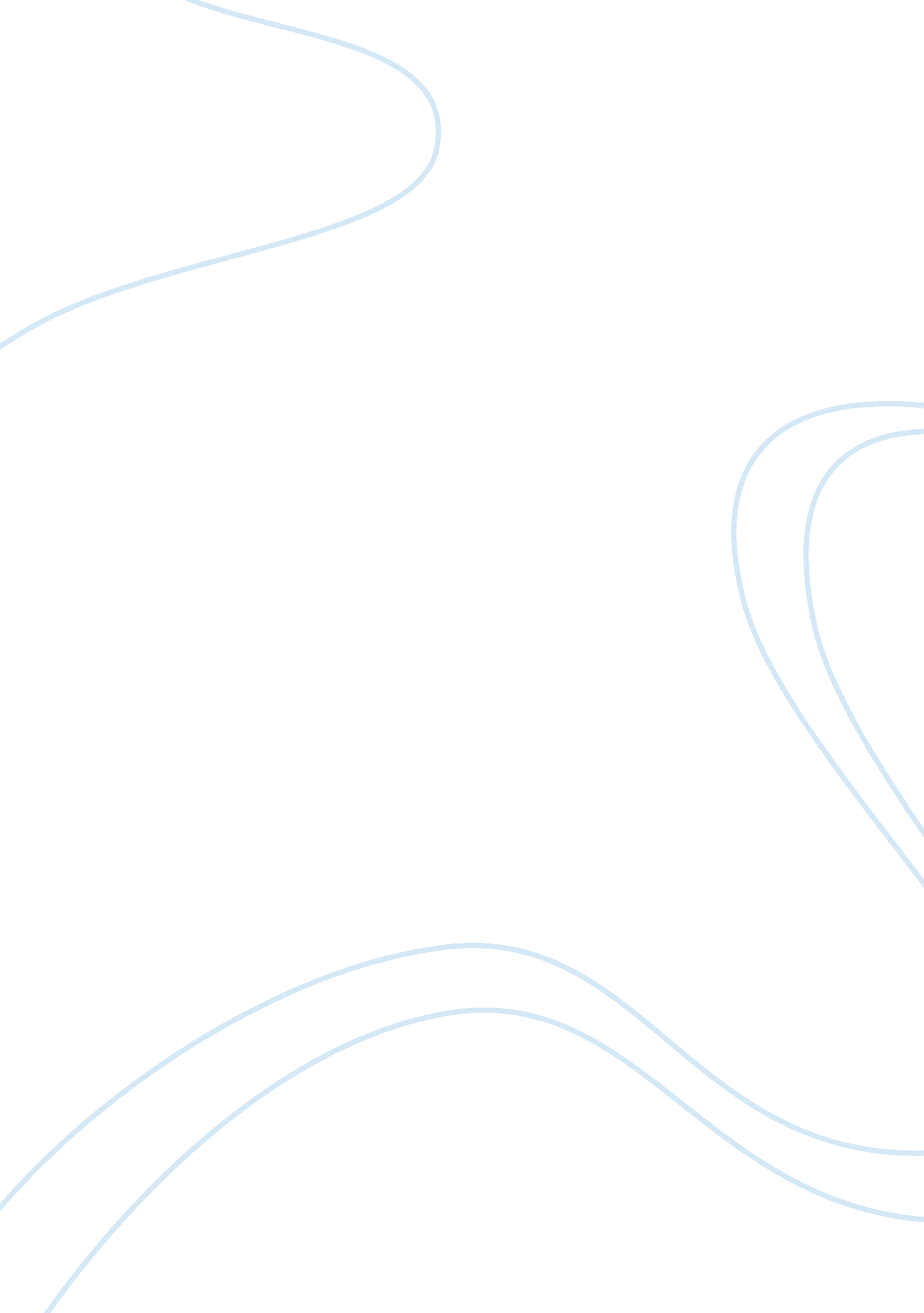 Every the fine clothing of the other,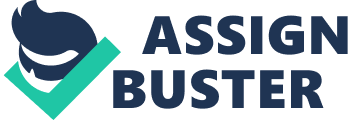 Every stanza takes a similar shape, to be specific three lines talked by the “ nation young lady” and the fourth being an answer by the “ destroyed cleaning specialist”, finishing with “ said she”. The example is just softened up the last stanza, when the town young lady has the last two lines to herself. In spite of the fact that this is apparently a discourse between two individuals, it could likewise be perused as an interior exchange between the “ earlier” and “ after” sides of a similar individual. The accentuation all through is on how a young lady can be changed from being an unassuming homestead young lady to a rich lady about-town by prudence of being “ destroyed”. The difference is given to some degree by the qualifications noted by the main speaker, in particular the fine clothing of the other, her refined discourse, reasonable composition and general fulfillment with life. In any case, the dialect talked by the two ladies is likewise notably extraordinary, in that the demolished cleaning specialist utilizes standard urban English and the nation young lady utilizes numerous nearby words and expressions that are plainly comprehended by the town young lady however would not be recognizable to the cutting edge peruser. Cases of Dorset tongue incorporate “ spudding up docks” in the second stanza (uncovering weeds with a spade), barton in the third stanza (barnyard), and “ megrims” in the fifth stanza (low spirits). Additionally in the third stanza, the nation young lady attracts consideration regarding the proceeding with use in rustic territories of “ thee” and “ thou”, that had by then ceased to exist in the urban communities aside from when utilized as a part of a religious setting. She cites two particular vernacular utilizations, in particular “ thik oon”, signifying “ that one” and “ theas oon”, signifying “ this one”. These words and expressions are just incidentally heard today in Dorset, and are for the most part just utilized by more seasoned individuals in the remoter regions of the farmland. “ Ruined” along these lines goes up against an additional importance past being basically a reference to pre-conjugal sex. It is very likely that the nation young lady has additionally lost her virginity, in any case, on account of her modest status, this would have had no social implication. By offering oneself to some individual with riches and status, and receiving the rewards, one would draw in approval from amenable society and accordingly be “ demolished”. As the lyric clarifies, the young lady who left the homestead to attempt her fortunes nearby showed signs of improvement bargain, if her desire went no higher than to pick up the material points of interest portrayed by the nation young lady. The peruser is left to judge whether, in the long haul, this would be the correct decision. 